Denne uka har jeg Tegn noe som gjorde deg glad:Kommentar til skjemaet:For de laveste trinnene kan det være fint å krysse av for hvilket smilefjes de synes passer. Læreren kan for eksempel si at hvis man har smilt til/sagt hei til/hjulpet/ noen hver dag, så er det grønt smilefjes, og hvis man har gjort det av og til, så er det gult. Rødt fjes er hvis man aldri har smilt til/sagt hei til/hjulpet noen.Ved å la elevene tegne noe de ble glade for, får de muligheten til å fortelle om noe positivt, og være litt i følelsen av å være glad. Læreren kan i neste runde si noe om hva elevene har blitt glade av, uten å nevne navn. Kanskje var det noen som ble glade av å ha svømming på skolen, eller de har hatt besøk, gjort noe hyggelig, eller de har feiret bursdagen sin. Det er mye man kan bli glad for, og som kan brukes som eksempler i det videre arbeidet. Viktig å få fram er at man kan bli glad av små ting også, som at noen spør om man vil være med i en lek.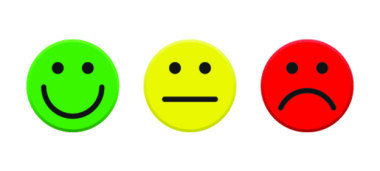 Smilt til noen Sagt hei til noen Hjulpet noen med noe Spurt om noen vil bli med å leke